Звіт Тернопільської спеціалізованої школи I-III ст.№ 3 з поглибленим вивченням іноземних мовРеалізація проекту шкільний громадський бюджетНазва проєкту: Сучасний креативний простір “Workshop”( для трудового навчання)ПІБ авторів або команди авторів проекту: Сінько Каріна. Пододворна Ірина. Нагорна Христина.Місце реалізації проекту – кабінет трудового навчання для дівчат.МЕТА:Вартість ( кошторис) проекту): 58787,00 грн.Використано коштів на проект:58785грн. В рамках реалізації проекту здійснено (зробити опис) закуплено:-Кухонне приладдя та посуд (вінчик, дошка обробна, друшляк, каструлі, набір ложок, набір ножів, миски, терка, форма для випічки, тарілки, сковорідки) на суму 16602,00 грн.-Електричні побутові прилади (електром’ясорубка, електрочайник, ваги, електрокавомолка, мультимейкар, набір блендерний, праска) на суму 7913,00 грн.-Швейні машинки та комплектуючі на суму 34270,00 грн.Оновлення кабінетів трудового навчання дає можливість учням займатися винахідницькою та проектною діяльністю, проявити навички творчої праці під час уроків та в позаурочний час. За допомогою найновішого обладнання учні зможуть виготовляти вироби, створені власними руками, а в майбутньому це дасть їм можливість започаткувати власну справу. Створення майстерні – справа нашого майбутнього. Робота над улюбленим заняттям відволікає від шкідливих звичок, виховує в дітей посидючість, терпіння, навички до будь-якого напрямку творчості.Реалізація проекту сприятиме розкриттю творчого потенціалу учнів, відкриттю нових талантів, популяризації творчих робіт, виготовлених своїми руками.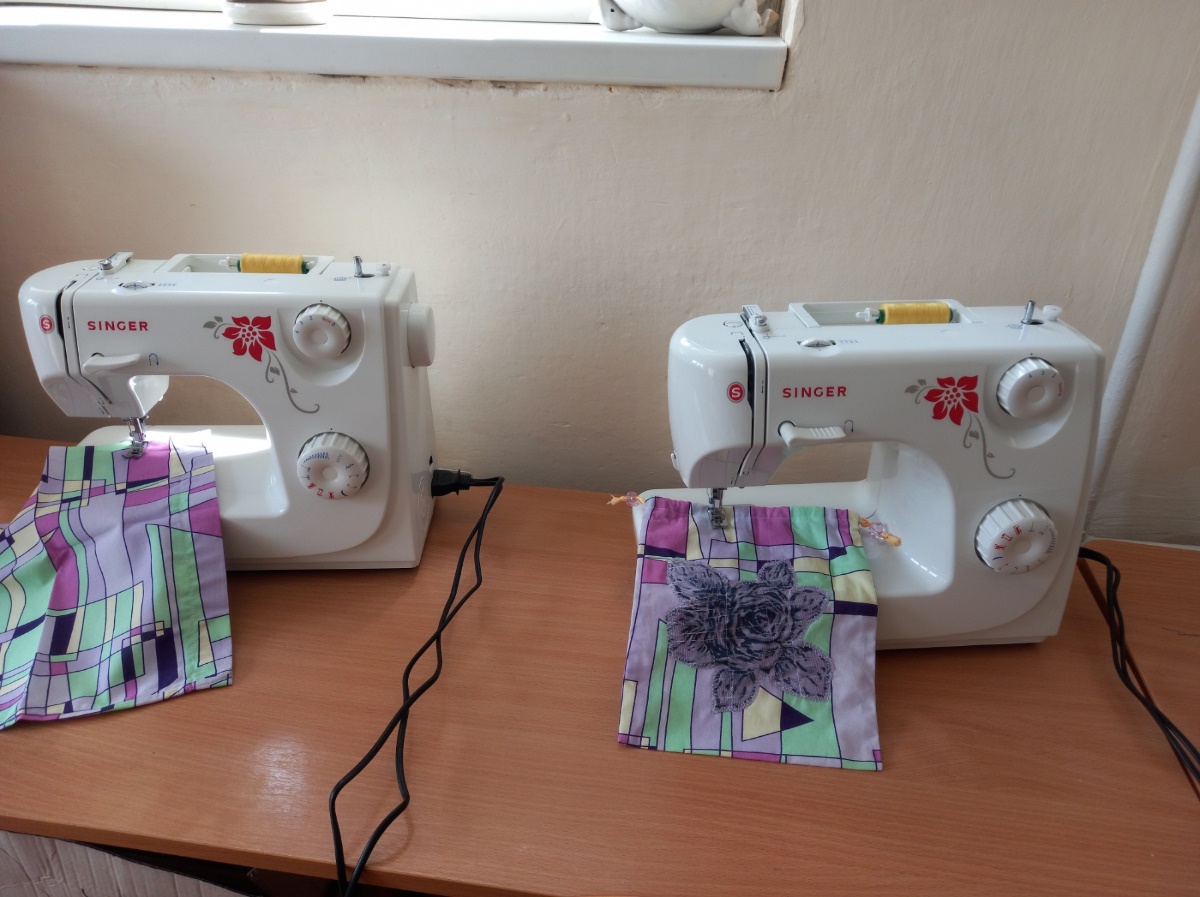 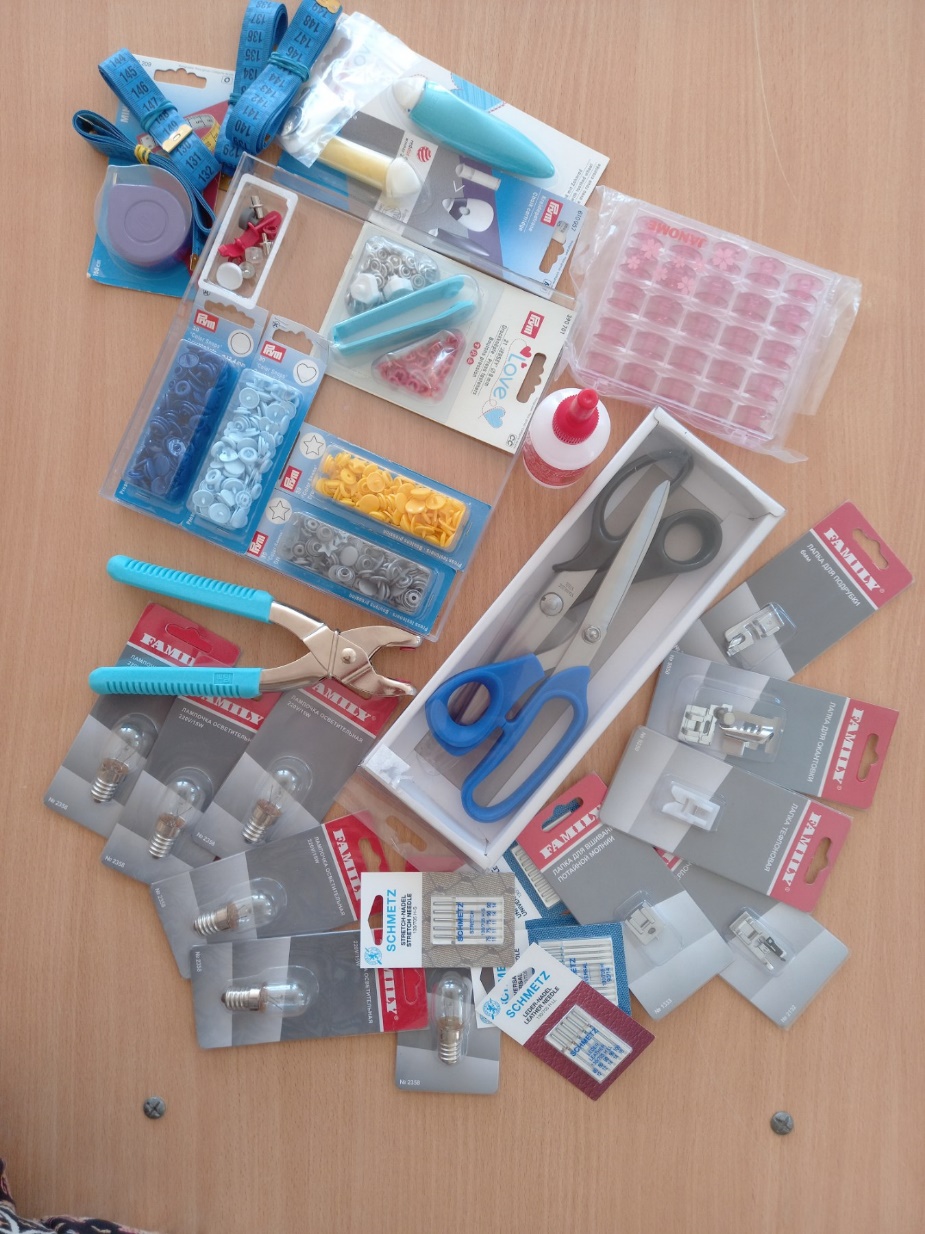 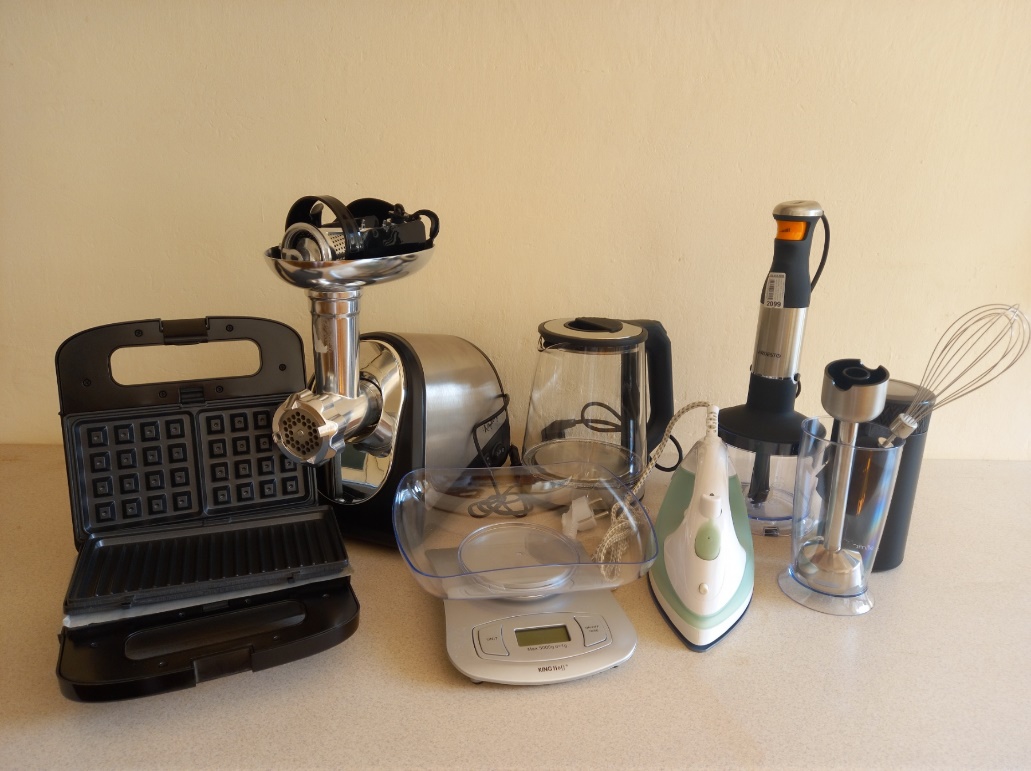 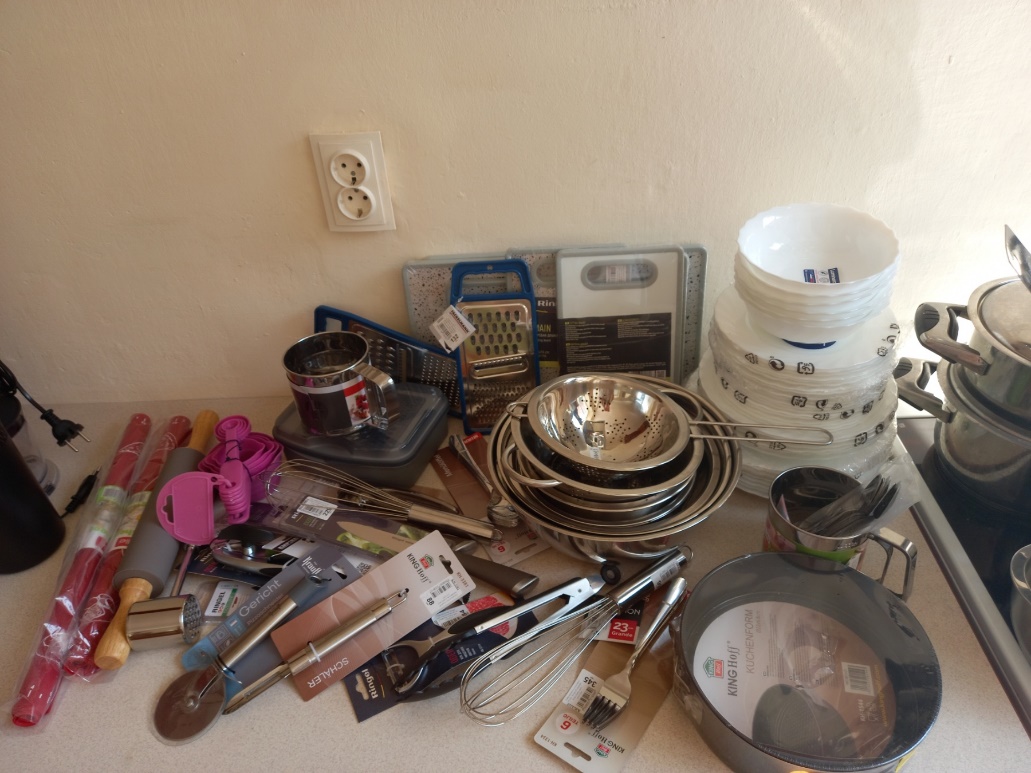 